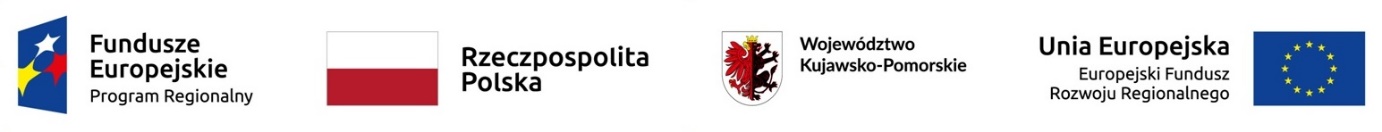 Załącznik nr 2 do SWZUMiG-ZP.271.2.1.2021OŚWIADCZENIE WYKONAWCYOświadczenie Wykonawcy składane na podstawie art. 125 ust. 1 ustawy z dnia 11 września 2019 r. Prawo zamówień publicznych (Dz.U. z 2019 r., poz. 2019, ze zm.)  dotyczące spełnienia warunków udziału w postępowaniu oraz o braku podstaw do wykluczenia z postępowaniaNa potrzeby postępowania o udzielenie zamówienia publicznego pn. „Rozbudowa, modernizacja i wyposażenie świetlicy wiejskiej w Wiosce wraz z infrastrukturą towarzyszącą”Nazwa Wykonawcy	.............................................................................................................................Adres Wykonawcy	.............................................................................................................................		1. Oświadczam, że spełniam warunki udziału w postępowaniu określone szczegółowo w specyfikacji warunków zamówienia, dotyczące sytuacji ekonomicznej lub finansowej oraz zdolności technicznej lub zawodowej.…...........................................................imienna pieczątka i podpis(osoby upoważnionej lub osób upoważnionych)…………………………………………………….                 miejscowość i data                          2. Oświadczam, że nie występują wobec mnie podstawy wykluczenia z postępowania o udzielenie zamówienia publicznego, o których mowa w art. 108 ust. 1 ustawy PZP oraz w art. 109 ust. 1 pkt 4, 5, 7 ustawy PZP.…...........................................................imienna pieczątka i podpis(osoby upoważnionej lub osób upoważnionych)…………………………………………………….                 miejscowość i data                          3. Oświadczam/y, że zachodzą w stosunku do mnie podstawy wykluczenia z postępowania na podstawie art. ……..…ustawy PZP (podać mającą zastosowanie podstawę wykluczenia spośród wymienionych w art. 108 ust. 1 pkt 1, 2 i 5 oraz w art. 109 ust. 1 pkt 4, 5, 7 ustawy PZP). Jednocześnie oświadczam, że w związku z ww. okolicznością, na podstawie art. 110 ust. 2 ustawy PZP podjąłem następujące środki naprawcze:………………………………………………………………………………………………………………………………………………………………………………………………………...............................……** jeżeli nie dotyczy proszę przekreślić…...........................................................imienna pieczątka i podpis(osoby upoważnionej lub osób upoważnionych)…………………………………………………….                 miejscowość i data                          4. Oświadczam/y, że następujące podmiotowe środki dowodowe Zamawiającym może uzyskać za pomocą bezpłatnych i ogólnodostępnych baz danych, w szczególności rejestrów publicznych w rozumieniu ustawy z dnia 17 lutego 2005 r. o informatyzacji działalności podmiotów realizujących zadania publiczne:…...........................................................imienna pieczątka i podpis(osoby upoważnionej lub osób upoważnionych)…………………………………………………….                 miejscowość i data                          5. Oświadczam/y, Zamawiający jest w posiadaniu następujących podmiotowych środków dowodowych:1) …………………………………………………………………..2) …………………………………………………………………..3) …………………………………………………………………..Jednocześnie potwierdzam/y prawidłowość i aktualność wskazanych powyżej podmiotowych środków dowodowych.…...........................................................imienna pieczątka i podpis(osoby upoważnionej lub osób upoważnionych)…………………………………………………….                 miejscowość i data                          6. Oświadczam/y, że wszystkie informacje podane w powyższych oświadczeniach są aktualne                         i zgodne z prawdą oraz zostały przedstawione z pełną świadomością konsekwencji wprowadzenia Zamawiającego w błąd przy przedstawianiu informacji.…...........................................................imienna pieczątka i podpis(osoby upoważnionej lub osób upoważnionych)…………………………………………………….                 miejscowość i data                          UWAGA: W przypadku wspólnego ubiegania się o zamówienie przez Wykonawców oświadczenie składa każdy z wykonawców wspólnie ubiegających się o zamówienie.Nazwa podmiotowego środka dowodowegoDostęp do podmiotowego środka dowodowego (adres URL)